EK-2Milli Eğitim Bakanlığı Hayat Boyu Öğrenme Kurumları Yönetmeliği doğrultusunda; Müdürlüğünüzce 2018-2019 eğitim-öğretim yılında açılacak kurslarda; aşağıda belirttiğim branş/alanlarda, ücretli usta öğretici olarak görev almak istiyorum. Ekte dosyada sunduğum belge ve bilgilerin incelenerek ücretli usta öğreticilik başvurumun değerlendirmeye alınması hususunda gereğini;Arz ederim.										………/09/2018											İmza1) Yukarıda işaretlediğiniz Diploma ve belgelerin Fotokopisi(Aslını da getiriniz)2) Nüfus Cüzdanı Fotokopisi3) 1 adet Fotoğraf (Son 6 ayda çekilmiş olmalı)4) Sabıka kaydı(Son 6 ayda çıkarılmış olmalı)5) Halk Eğitimi Merkezinde çalışılan süreyi gösteren 4A Hizmet Dökümü6) Daha önce alanı ile ilgili görev yaptığına ilişkin, görev yaptığı süreyi belirten yazı/belge.7) Aile Hekiminden alınacak çalışmasında sakınca olmadığına dair sağlık raporu.8)Oryantasyon Belgesi(Öğretmen olarak atanma şartlarını taşıyanlar ile formasyona sahip olanlar hariç.)	Not: Yukarıdaki belgeler telli mavi dosya içerisinde Hükümet Konağı Karşısındaki Halk Eğitimi     Merkezi 2. Katında müdür yardımcısı Seçil KAYATAŞ’a teslim edilecektir.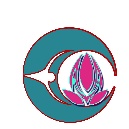 ÜCRETLİ USTA ÖĞRETİCİ BAŞVURU VE DEĞERLENDİRME FORMUHALK EĞİTİMİ MERKEZİ MÜDÜRLÜĞÜNET.C. Kimlik NoAdı SoyadıCep Telefonue-postaKurs açmak istediği branş / alanlarKURS AÇMAK İSTEDİĞİNİZ ALAN İLE İLGİLİ DİPLOMA VEYA BELGELERİNİZ                                            (Var olan belgelerinizin karşısındaki kutucuğu işaretleyiniz)                   PUANLAR                     KURS AÇMAK İSTEDİĞİNİZ ALAN İLE İLGİLİ DİPLOMA VEYA BELGELERİNİZ                                            (Var olan belgelerinizin karşısındaki kutucuğu işaretleyiniz)                   PUANLAR                     KURS AÇMAK İSTEDİĞİNİZ ALAN İLE İLGİLİ DİPLOMA VEYA BELGELERİNİZ                                            (Var olan belgelerinizin karşısındaki kutucuğu işaretleyiniz)                   PUANLAR                     KURS AÇMAK İSTEDİĞİNİZ ALAN İLE İLGİLİ DİPLOMA VEYA BELGELERİNİZ                                            (Var olan belgelerinizin karşısındaki kutucuğu işaretleyiniz)                   PUANLAR                     ALANINDA EĞİTİM(Bu bölümde sadece biri değerlendirilecektir.)Doktora60ALANINDA EĞİTİM(Bu bölümde sadece biri değerlendirilecektir.)Tezli Yüksek Lisans45ALANINDA EĞİTİM(Bu bölümde sadece biri değerlendirilecektir.)Lisans +Pedagojik Formasyon/Tezsiz Yüksek Lisans35ALANINDA EĞİTİM(Bu bölümde sadece biri değerlendirilecektir.)Lisans30ALANINDA EĞİTİM(Bu bölümde sadece biri değerlendirilecektir.)Ön Lisans20ALANINDA EĞİTİM(Bu bölümde sadece biri değerlendirilecektir.)Ustalık Belgesi/Meslek Lisesi Diploması/4.Seviye Kurs Bitirme Belgesi/ 4.Seviye Mesleki Yeterlilik Belgesi10ALANINDA EĞİTİM(Bu bölümde sadece biri değerlendirilecektir.)ALANINDA EĞİTİM PUANI TOPLAMI60ALANINDA HİZMETİŞ DENEYİMİHer yıl için 1 puan(yıl 180 iş günü üzerinden hesaplanır)(Halk Eğitimi Merkezlerinde alanı ile ilgili çalıştıklarını resmi yazı veya SGK hizmet dökümü ile belgelendirmek.)ALANINDA HİZMETİŞ DENEYİMİHİZMET/ İŞ DENEYİMİPUANI TOPLAMI25EK PUANUsta Öğreticilik Belgesi5EK PUANUluslararası Yarışma ilk 3 derece(en fazla 1 adet)4EK PUANResmi Ulusal Yarışma ilk 3 derece(en fazla 1 adet)3EK PUANÜstün Başarı Belgesi(en fazla 1 adet)2EK PUANBaşarı Belgesi (en fazla 1 adet)1EK PUANEK PUAN TOPLAMI15TOPLAM PUANTOPLAM PUAN100